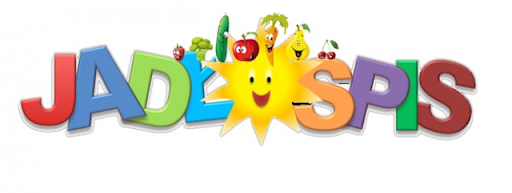 od  29 maja do 2 czerwca 2023 r. dla uczniów oddziału przedszkolnegood  29 maja do 2 czerwca 2023 r. dla uczniów oddziału przedszkolnegoPONIEDZIAŁEKśniadanie – Kanapki z dżemem, bułką, masłem, kakao;obiad – Rosół z makaronem i wkładką mięsną; podwieczorek – Kanapki z wędliną, bułką, masłem i warzywami, herbata cytryną; Talerz owoców;WTOREKśniadanie – Strucla serowa, kawa zbożowa inka;obiad – Kotlet schabowy z ziemniakami, surówka z młodej kapusty, kompot owocowy;podwieczorek – Płatki śniadaniowe na mleku; Talerz owoców;ŚRODAśniadanie – Kanapki z serem topionym, bułką, masłem, kakao; obiad – Zupa zacierkowa z wkładką mięsną, pieczywo mieszaną, pączek;podwieczorek – Kanapki z wędliną, bułką, masłem i warzywami, herbata cytryną; Talerz owoców;CZWARTEKśniadanie – Płatki śniadaniowe na mleku;obiad – Filet kurczaka z ziemniakami, sałata ze śmietaną, kompot;podwieczorek – Budyń śmietankowy z sokiem, wafelek; Talerz owoców;PIĄTEKśniadanie – Parówka na ciepło z ketchupem, bułka z masłem, warzywa; Talerz owoców;obiad – Truskawki z makaronem;podwieczorek – Kanapki z wędliną, bułką, masłem i warzywami, herbata cytryną; Talerz owoców;Jadłospis może ulec niewielkim zmianom, ze względu na brak dostawy odpowiedniego produktu!     Smacznego…Jadłospis może ulec niewielkim zmianom, ze względu na brak dostawy odpowiedniego produktu!     Smacznego…od  29 maja do 2 czerwca 2023 r.od  29 maja do 2 czerwca 2023 r.PONIEDZIAŁEKRosół z makaronem i wkładką mięsną;WTOREKKotlet schabowy z ziemniakami, surówka z młodej kapusty, kompot owocowy;ŚRODAZupa zacierkowa z wkładką mięsną, pieczywo mieszaną, pączek;CZWARTEKFilet kurczaka z ziemniakami, sałata ze śmietaną, kompot;PIĄTEKTruskawki z makaronem;Jadłospis może ulec niewielkim zmianom, ze względu na brak dostawy odpowiedniego produktu!     Smacznego…Jadłospis może ulec niewielkim zmianom, ze względu na brak dostawy odpowiedniego produktu!     Smacznego…